FELHÍVÁS AJÁNLATTÉTELREA XIII. Kerületi Közszolgáltató Zrt. SKult13 Divíziója (1131 Budapest, József Attila tér 4.) ajánlatot kér Öntől „A Budapest Főváros XIII. Kerületi Önkormányzat tulajdonában lévő vendéglátóipari egység üzemeltetésének ellátása” tárgyban, az alábbi feltételek szerint.1. Az ajánlatkérés tárgyaÚjpalotai Úti Sporttelep (1138 Budapest, Újpalotai Út 13.) büféjének üzemeltetése.2. Vállalkozó feladataA Budapest Főváros XIII. Kerületi Önkormányzat tulajdonában álló vendéglátóipari egység üzemeltetése. A feladat ellátásával kapcsolatos információkat a „feladatleírás” tartalmazza.3. A szerződés meghatározása Bérleti szerződés a Budapest Főváros XIII. Kerületi Önkormányzat tulajdonában Újpalotai Úti Sporttelep (1138 Budapest, Újpalotai Út 13.) büféjének bérbevételére és üzemeltetésére. Szerződéses időtartama: 2023. január 1. – 2023. december 31.A Felek kölcsönös megelégedettsége esetén a szerződés lejártát megelőző 60 napon belül egymással tárgyalásokat folytatnak, amely során döntenek a szerződés további 2 évvel történő meghosszabbításáról vagy a lejárati idővel történő megszűnéséről. A bérleti díj és a terméklistára megajánlott ajánlati árak a szerződés meghosszabbítása esetén a KSH által, az előző évre vonatkozóan közzétett fogyasztói árindex (infláció) mértékével módosulhat.4. Részvételi feltételek (kizáró okok és alkalmasság), igazolási módok4.1. Általános feltételekA beszerzési eljárásban bármely természetes vagy átlátható szervezetnek minősülő jogi személy, jogi személyiséggel nem rendelkező gazdasági társaság részt vehet, aki/amely megfelel a pályázati feltételeknek és elfogadja a pályázati felhívásban foglalt feltételeket.4.2. Kizáró okokA beszerzési eljárásban nem vehet részt, illetve kizárásra kerül az az Ajánlattevő, akinek 30 napnál régebbi adótartozása vagy bármely tartozása van a Budapest Főváros XIII. Kerületi Önkormányzat, mint helyi adóhatóság felé, illetve a Nemzeti Adó- és Vámhivatal, mint központi adóhatóság felé kivéve, ha a tartozás megfizetésére az adóhatóságtól halasztást kapott vagy részletfizetésben állapodtak meg, valamint a XIII. Kerületi Közszolgáltató Zrt. felé. Az Ajánlattevő nem állhat végelszámolás, felszámolás vagy csődeljárás alatt. A beszerzési eljárásban nem vehet részt továbbá, illetve kizárásra kerül az az Ajánlattevő, akinek a XIII. Kerületi Közszolgáltató Zrt. vagy a Budapest XIII. Kerületi Önkormányzat felé 30 napnál régebbi bármilyen jogcímű tartozása áll fenn. Igazolási mód:Ajánlatkérő a XIII. Kerületi Közszolgáltató Zrt. tekintetében a saját nyilvántartása alapján ellenőrzi a tartozás hiányát.Ajánlatkérő a Nemzeti Adó- és Vámhivatal tekintetében a tartozás hiányát az alábbi linken ellenőrzi: http://nav.gov.hu/nav/adatbazisok/koztartozasmentes/egyszeru_lekerdezesAmennyiben Ajánlattevő nem szerepel a köztartozásmentes adatbázisban, úgy az Ajánlattevőnek együttes nullás adóigazolás kell benyújtania.Ajánlattevők nyilatkozata, hogy a Budapest Főváros XIII. Kerületi Önkormányzat felé az Ajánlattevőnek sem adótartozása, sem más tartozása nem áll fenn.Az alkalmasság minimum követelményei: Alkalmas az Ajánlattevő, ha rendelkezik az eljárást megindító felhívás megküldését/közzétételét megelőző 3 évben legalább 1 db olyan referenciával, amely legalább 100 főt befogadó létesítményben működő büfé, legalább 2 éven keresztül történő üzemeltetésére vonatkozik, valamint, ha rendelkezik az eljárást megindító felhívás megküldését/közzétételét megelőző 3 évben évente legalább 3 db rendezvény catering referenciával. Igazolási mód:A referenciákat a 4. számú melléklet szerinti referenciatáblázatban kell megadni, amelyen kívül az alábbi esetekben a szerződő fél által kiállított referencia nyilatkozatot is be kell nyújtania az Ajánlattevőnek.1. Az Ajánlattevő csatoljon legalább 100 főt befogadó létesítményben működő büfé, legalább 2 éven keresztül történő üzemeltetéséről szóló referencianyilatkozatot, amely tartalmazza a szerződést kötő másik fél megnevezését; a referenciaadó személy nevét, elérhetőségét, a szolgáltatás tárgyát, az ellenszolgáltatás nettó összegét, a teljesítési hely nevét és címét, valamint a vendéglátóipari egység üzemeltetésének pontos időtartamát, továbbá a megrendelő nyilatkozatát arról, hogy a teljesítés az előírásoknak és a szerződésnek megfelelően történt-e.2. Az Ajánlattevő csatoljon évi 3 rendezvény cateringről referencia nyilatkozatot, amely tartalmazza a szerződést kötő másik fél megnevezését; a referenciaadó személy nevét, elérhetőségét, a szolgáltatás tárgyát, az ellenszolgáltatás nettó összegét, a teljesítési hely nevét és címét, továbbá a megrendelő nyilatkozatát arról, hogy a teljesítés az előírásoknak és a szerződésnek megfelelően történt-e.5. A bírálat szempontjai és az értékelés módszereA beérkező ajánlatokat XIII. Kerületi Közszolgáltató Zrt. SKult13 Divíziója az alábbi szempontok alapján bírálja el. Értelmezés1. Bérleti díjAjánlattevőnek a nettó havi bérleti díjra (amely a rezsi-, szemét- és takarítás díját nem tartalmazza) kell ajánlatot tennie, amely nem lehet kevesebb havi nettó 150.000,- Ft összegnél.2. Lelépti díjEgységesen maximum 500 Ft + ÁFA / fő, kivételt képeznek ez alól a Budapest Főváros XIII. Kerületi Önkormányzat, a XIII. kerületi kisebbségi önkormányzatok, civil szervezetek ingyenes rendezvényei.3. Terméklista áraA bírálat az összesen sorban szereplő ár alapján történik, ezt az összeget kell az ajánlattevőnek a felolvasólapon feltüntetnie.Ajánlatkérő az ajánlattevőktől jellegében és összetételében minimum a lenti terméklistában szereplő termékek árusítását várja el.A lenti táblázat kitöltése a beérkezett ajánlatok összehasonlíthatósága és az ajánlattevő árszínvonalának előzetes felmérése miatt szükséges.Újpalotai Úti Sporttelep büféje (1138 Budapest, Újpalotai Út 13.) 4. Kedvezmény mértéke az adott épületben dolgozóknak.Az egyes részek tekintetében az adott épületben munkaviszonyban álló munkavállalók részére biztosítható kedvezmény mértékét minimum 10%-ban kell biztosítania az Ajánlattevőnek.Az értékelés során adható pontszám részszempontonként: 1-10. A 4., a 6., a 7., a 8., a 9., és a 10. részszempont esetén az ajánlattevők „igen” válasz esetén 5 pontot, a „nem” válasz esetén 1 pontot kapnak.Ajánlatkérő az egyes ajánlatokat az értékarányosítás módszere szerint hasonlítja össze.Értékarányosítás módszereAbban az esetben, ha a legmagasabb érték a legkedvezőbb, akkor az ajánlatkérő a legkedvezőbb tartalmi elemre a maximális pontot adja, a többi ajánlat tartalmi elemére pedig a legkedvezőbb tartalmi elemhez viszonyítva fordítottan arányosan számolja ki a pontszámokat.ahol:P: 		a vizsgált ajánlati elem adott szempontra vonatkozó pontszámaPmax: 		a pontskála felső határa, azaz 10Pmin: 		a pontskála alsó határa, azaz 1Alegjobb: 		a legelőnyösebb ajánlat tartalmi eleme (legmagasabb érték)Avizsgált: 		a vizsgált ajánlat tartalmi elemeHa a legalacsonyabb érték a legkedvezőbb akkor az ajánlatkérő a legkedvezőbb tartami elemre a maximális pontot (felső ponthatár: 10 pont) adja, a többi ajánlat tartalmi elemére pedig a legkedvezőbb tartalmi elemhez viszonyítva fordítottan arányosan számolja ki a pontszámokat.ahol: P: 		a vizsgált ajánlati elem adott szempontra vonatkozó pontszáma Pmax: 		a pontskála felső határa Pmin: 		a pontskála alsó határa Alegjobb: 		a legelőnyösebb ajánlat tartalmi eleme (legalacsonyabb érték) Avizsgált: 		a vizsgált ajánlat tartalmi eleme6. Kiegészítő információk, ajánlatkérői elvárásokAjánlatkérő biztosítja a részekre történő ajánlattétel lehetőségét. Egy Ajánlattevő több rész tekintetében is nyújthat be ajánlatot.Ajánlatkérő nem biztosítja az alternatív ajánlattétel lehetőségét.Nyertes Ajánlattevő köteles biztosítani, hogy a Budapest Főváros XIII. Kerületi Önkormányzat, valamint a XIII. kerületi nemzetiségi önkormányzatok a jelen beszerzés tárgya szerinti helyszíneken rendezvényt tarthassanak a lelépti díj megfizetése nélkül, külsős partnerrel. Ezen rendezvények száma körülbelül max. 10 alkalom/év.Ajánlatkérő elvárása a nyertes Ajánlattevővel szemben, hogy a programokhoz igazodóan nyitvatartással álljon rendelkezésre. A sporttelep nyitvatartását a Nyitvatartási melléklet tartalmazza.A Pályázat érvényességi követelményeiÉrvényes az ajánlat, ha az Ajánlattevő vállalja az eljárást megindító felhívásban a foglalt feltételeket, és annak megfelelő ajánlatot nyújt be, valamint megfelel a kiírásban foglalt követelményeknek.Ajánlatkérő biztosítja a hiánypótlás lehetőségét.Ajánlatkérő biztosítja a kiegészítő tájékoztatás lehetőségét.Az ajánlatkéréssel kapcsolatban az Ajánlattevők tájékoztatást kizárólag írásos formában (levél, fax, e-mail) kérhetnek Divák Dávidtól (e-mail-cím: divakdavid@sport13.hu).Ajánlatkérő lehetővé teszi Ajánlattevőknek a közös ajánlattétel lehetőségét. Ez esetben csatolni szükséges a közös Ajánlattevők az együttműködését részletesen szabályozó megállapodást, valamint nyilatkozni kötelesek, hogy a teljesítésért egyetemlegesen felelnek. Az ajánlatok összeállításának, benyújtásának költsége az ajánlattevőt terheli.Ajánlattevő biztosítja a helyszíni bejárás lehetőségét.A helyszíni bejárás időpontja: 2022. december 2., péntek, 13:00.Találkozás helye: 1138 Budapest, Újpalotai Út 13. – Újpalotai Úti SporttelepAjánlatkérő kizárja annak lehetőségét, hogy a nyertes Ajánlattevő az üzemeltetést másra átruházhassa.A nyertes Ajánlattevő nem értékesíthet lejárt szavatosságú termékeket. A lejárt szavatosságú termék értékesítése a szerződés felmondását vonhatja maga után.Az Ajánlat részeként csatolandó dokumentumok listáját a „Mellékletek” tartalmazza.7. Egyéb információkAjánlatkérőt jelen ajánlatkérés alapján szerződéskötési kötelezettség nem terheli.Az Ajánlatkérő jogosult az ajánlatkérést eredménytelenné nyilvánítani, amennyiben a legkedvezőbb ajánlat is magasabb a rendelkezésére álló anyagi fedezet összegénél és/vagy eléri a közbeszerzési értékhatárt.Az Ajánlattevő részéről minden nyilatkozaton, dokumentumon, hitelesítésen a cégszerű aláírás fogadható el. Cégszerű aláírásnak minősül, ha a rendelkezésre álló iratokból (cégkivonat, aláírási címpéldány) megállapítható, hogy az aláíró személy az ajánlattevő képviseleti joggal felruházott személye. Amennyiben az ajánlattevő cégszerű aláírásához cégpecsét is tartozik, akkor az aláírás mellé az is kötelező.Az eredményes eljárás alapján megkötött szerződés – az alábbiak figyelembevételével – nyilvános, annak tartalma közérdekű adatnak minősül. Az ajánlattevő az ajánlatában – kifejezetten és elkülönített módon, mellékletben – közölt üzleti titok nyilvánosságra hozatalát megtilthatja. Az ajánlattevő azonban nem tilthatja meg nevének, címének (székhelyének, lakóhelyének), valamint olyan ténynek, információnak, megoldásnak vagy adatnak (a továbbiakban együtt: adat) a nyilvánosságra hozatalát, amely a bírálati szempont alapján értékelésre kerül. Nem korlátozható, illetőleg nem tiltható meg üzleti titokra hivatkozással olyan adat nyilvánosságra hozatala sem, amely a közérdekű adatok nyilvánosságára és a közérdekből nyilvános adatra vonatkozó, külön törvényben meghatározott adatszolgáltatási és tájékoztatási kötelezettség alá esik.8. Az ajánlattételi határidő 2022. december 7., szerda 15 óra.9. Eredményhirdetés várható időpontja: 2022. december 9., péntek.10. Az ajánlat benyújtásának helyeAz ajánlatokat elektronikus úton kell benyújtani Divák Dávid részére a divakdavid@sport13.hu e-mail-címre. Az e-mail tárgyaként az alábbi szöveget kell írni:” A Budapest Főváros XIII. Kerületi Önkormányzat tulajdonában lévő vendéglátóipari egység üzemeltetésének ellátása”.”11. Az ajánlattétel nyelveMagyarBudapest, 2022. november…….	Tisztelettel,	Bubics Ádám	divízióvezető		sk.Mellékletek:Kiírási mellékletek:1. sz.: Nyitvatartás 2. sz.: FeladatleírásAjánlattételi mellékletek:sz.: Felolvasólapsz.: Részletes kereskedelmi ajánlatsz.: Nyilatkozat – eljárást megindító felhívás feltételeinek elfogadásával kapcsolatbansz.: Nyilatkozat átláthatósárólsz.: Referenciatáblázatsz. mellékletNyitvatartásÚjpalotai Úti Sporttelep – BowlingHétköznap - 15:00-23:00Szombat - 10:00-23:00Vasárnap - 12:00-23:00Újpalotai Úti Sporttelep – SportpályákHétköznap - 16:00-22:00Hétvége - Rendezvény/foglalás függvényébensz. mellékletFELADATLEÍRÁSA pályázat célja a létesítmény vendégeinek, látogatóinak, fellépőinek, dolgozóinak részére a színvonalas választék, udvarias kiszolgálás biztosítása mérsékelt árszínvonal mellett.A büfé üzemeltetése mellett a vállalkozónak alkalmasnak kell lennie – eszközparkban, személyzetben, színvonalban – hideg- és meleg ételes fogadások lebonyolítására is. A hatósági engedélyek megszerzése a bérlő kötelezettsége.A büfé és/vagy szolgáltatásai, termékkínálata között gondolni kell arra, hogy a felnőttek mellett igen jelentős számú gyermek és fiatal látogatja a létesítményt. Elvárásunk, hogy megfelelő kínálat álljon rendelkezésre az egészséges fejlődésüket biztosító termékkörből.Bérlői feladat a Bérlemény és a hozzá tartozó szociális helyiségek napi és évi 2 alkalommal történő nagytakarítása, a Bérleményben és szociális helyiségekben a feltöltőanyagok folyamatos biztosítása.Ajánlattevőnek csatolnia kell 2023. évre vonatkozó üzleti tervet.Az üzleti tervnek az alábbiakat kell tartalmaznia:o   Az Ajánlattevő által beszerelendő konyhatechnológiai eszközök, gépek, berendezések, és a vendéglátáshoz szükséges felszerelések, szervizkészletek, üzletberendezések ismertetését.o   A foglalkoztatásra vonatkozó adatokat, a kiszolgáló személyzet tervezett létszámát. A létszámtervnél vegye figyelembe az intézmény működési rendjét, igényét.o   A terv tartalmazzon egy tervezetet a büfé étel- és italválasztékára vonatkozóan 2023. évre árakkal együtt.o Az üzleti tervhez csatolni kell a büfé étterem étel-, és italkínálatát, részletezni kell az étel és italkínálat tervezett kiskereskedelmi árát, valamint azt, hogy a felsorolt árakat milyen időközönként, mely tényezők figyelembevételével, milyen árképzési technikával fogja módosítani, illetve milyen speciális árkedvezményeket tervez az intézmények dolgozóinak, valamint az intézmény rendezvényeihez, catering-szolgáltatásokhoz.o Az ajánlott havi bérleti díjat: az üzemeltetéséért.az üzemeltetéséért, kiegészítve a kizárólagos catering jog elnyerésével (kérjük lelépti díjat ez esetben jelölje)Az ajánlattevőnek ajánlatában részleteznie kell az alábbiakat is:További ötletek, kezdeményezések az együttműködésre.Újpalotai Úti Sporttelep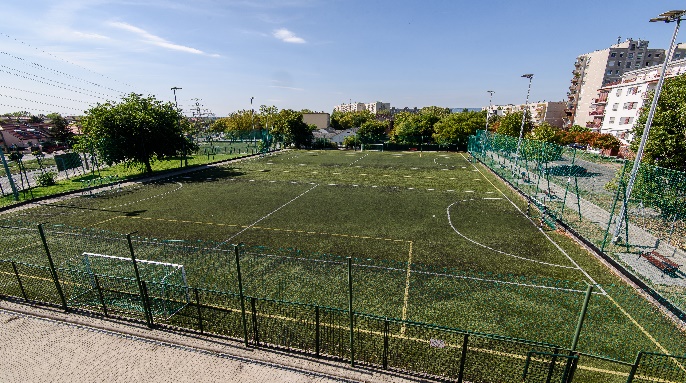 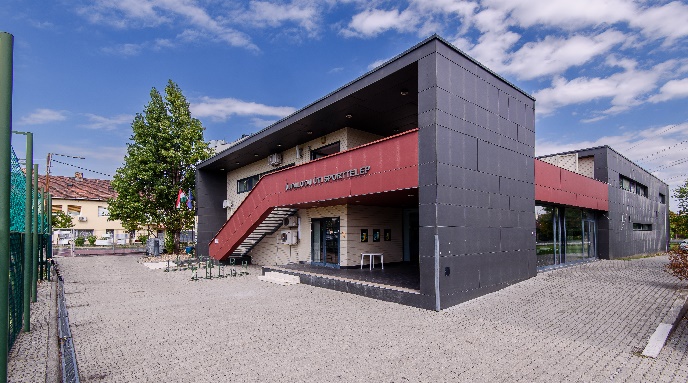 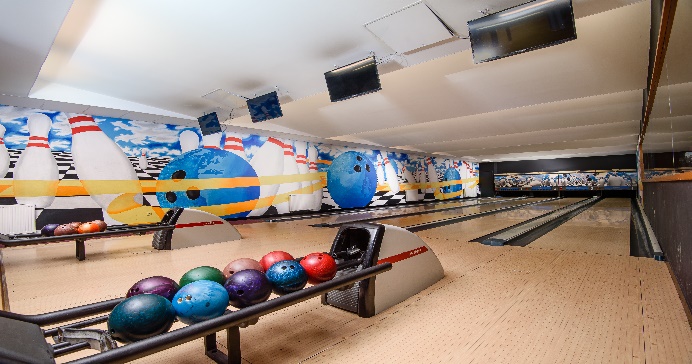 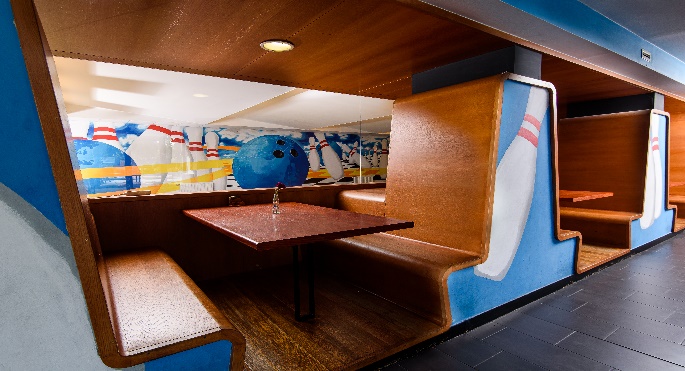 Büfé: büfét elhatároló rács, konyha- és kiszolgálópult, üzemi- kiszolgáló résszel (56 m2), 3 db beülő – boxos étkezőrész, étkező – vendégforgalmi tér (48 m2), személyzeti öltöző (13 m2), raktárhelyiség (7 m2). Kizárólag a bérlemény temperáló fűtése biztosított.A Sporttelep két műfüves futballpályával rendelkezik, amelyek közül az egyik két különálló részként is használható.Az épületen belül található bowling pálya, csocsó, illetve az emeleti részen egy tánc- és tornaterem is. Utóbbi egyik fala közel teljes felületében tükörrel borított.A helyiség több célú felhasználásra is alkalmas, mint például önvédelmi sportok oktatása, torna edzés, zumba foglalkozás, funkcionális edzések (pl. TRX), de igény esetén székekkel is berendezhető, így alkalmassá válhat, akár kis csoportos foglalkozások (pl. szakmai továbbképzések, céges tréningek stb.) lebonyolítására is.Nyitvatartási idő (sportpályák): Hétköznap – 16:00-22:00Hétvége – rendezvények/foglalások függvényében Nyitvatartási idő (bowling): Hétköznap – 15:00-23:00Szombat – 10:00-23:00Vasárnap – 12:00-23:00Elvárt szolgáltatások: Pékáru, hideg és meleg szendvicsek, fast food, hidegkonyhai készítmények, kávé, üdítő italok, ásványvizek, darabáruk.  Ajánlatkérő elvárása az, hogy az Ajánlattevő az árak kialakításánál vegye figyelembe, hogy a vendégkör változó és a kínálatban olcsóbb termékek is szerepeljenek. AJÁNLATTÉTELI MELLÉKLETEKAz ajánlatok kötelező felépítése, a dokumentumok sorrendje1.	Tartalomjegyzék2.	Felolvasólap								(1. sz. melléklet)3.	Részletes kereskedelmi ajánlat					(2. sz. melléklet)4.	Aláírási címpéldányAz ajánlatot a cég képviseletére jogosultnak kell aláírnia, akinek az aláírási címpéldányát vagy aláírás mintáját be kell csatolni az aláírás hitelességének megállapítása végett.5.	Közös ajánlattételről és együttműködésről szóló szándéknyilatkozat (adott esetben)6. 	Meghatalmazás (adott esetben)7.	Folyamatban lévő változásbejegyzési kérelmek (adott esetben)8.	Együttes nullás adóigazolásAmennyiben Ajánlattevő nem szerepel a Nemzeti Adó- és Vámhivatal köztartozásmentes adatbázisban.9.	Nyilatkozat – eljárást megindító felhívás feltételeinek 		elfogadásával kapcsolatban     					(3. sz. melléklet)10.	Nyilatkozat – átláthatóságról 					(4. sz. melléklet)11. 	Referenciatáblázat							(5. sz. melléklet)12.	Referencia igazolás 13.	2023-2024-2025. évre vonatkozó üzleti terv részenként14.	Egyéb dokumentumok1. számú mellékletFELOLVASÓLAPAz ajánlattevőnek a cégkivonatban szereplő neve:Az ajánlattevő címe:Az ajánlattevő telefon- és faxszáma:Az ajánlat tárgya: „A Budapest Főváros XIII. Kerületi Önkormányzat tulajdonában lévő vendéglátóipari egység üzemeltetésének ellátása”Újpalotai Úti Sporttelep büféje (1138 Budapest, Újpalotai Út 13.) 2022. …………….. …. 	…………………………………	cégszerű aláírás2. számú mellékletRÉSZLETES KERESKEDELMI ÁRAJÁNLATÚjpalotai Úti Sporttelep büféje (1138 Budapest, Újpalotai Út 13.) 3. számú mellékletNYILATKOZATAz eljárást megindító felhívás feltételeinek elfogadásával kapcsolatbanAlulírott…………………………….. mint a(z) …………………………….(cégnév, székhely) cégjegyzésre jogosult képviselője  nyilatkozom, hogy az ajánlati felhívásban meghatározott feltételeket elfogadjuk és kötelezőnek elismerjük. 2022. …………….. …. 	…………………………………	cégszerű aláírás4. számú mellékletNYILATKOZATaz államháztartásról szóló 2011. évi CXCV. törvény 41. § (6) bekezdése alapjánAlulírott ____________________________________________________________________(név)jelen nyilatkozat aláírásával kijelentem, hogy az általam képviselt___________________________________________________________________________(jogi személy vagy jogi személyiséggel nem rendelkező szervezet megnevezése)a nemzeti vagyonról szóló 2011. évi CXCVI. törvény szerint átlátható szervezetnek minősül.Tudomásul veszem, hogy a jelen nyilatkozatban foglaltak változása esetén a változásról haladéktalanul köteles vagyok a Budapest Főváros XIII. Kerületi Önkormányzat helyett és nevében eljáró XIII. Kerületi Közszolgáltató Zrt-t írásban értesíteni.Tudomásul veszem, hogy ha valótlan tartalmú nyilatkozatot teszek, vagy ha az általam képviselt szervezet nemzeti vagyonról szóló 2011. évi CXCVI. törvény szerinti átláthatósága megszűnik, Budapest Főváros XIII. Kerületi Önkormányzat helyett és nevében eljáró XIII. Kerületi Közszolgáltató Zrt. a szerződést, megrendelést felmondja, vagy attól eláll.Dátum: ____________________________________________________________aláírásA nemzeti vagyonról szóló 2011. évi CXCVI. törvény alkalmazásában:3. § (1) 1. átlátható szervezet:a) az állam, a költségvetési szerv, a köztestület, a helyi önkormányzat, a nemzetiségi önkormányzat, a társulás, az egyházi jogi személy, az olyan gazdálkodó szervezet, amelyben az állam vagy a helyi önkormányzat külön-külön vagy együtt 100%-os részesedéssel rendelkezik, a nemzetközi szervezet, a külföldi állam, a külföldi helyhatóság, a külföldi állami vagy helyhatósági szerv és az Európai Gazdasági Térségről szóló megállapodásban részes állam szabályozott piacára bevezetett nyilvánosan működő részvénytársaság,b) az olyan belföldi vagy külföldi jogi személy vagy jogi személyiséggel nem rendelkező gazdálkodó szervezet, amely megfelel a következő feltételeknek:ba) tulajdonosi szerkezete, a pénzmosás és a terrorizmus finanszírozása megelőzéséről és megakadályozásáról szóló törvény szerint meghatározott tényleges tulajdonosa megismerhető,bb) az Európai Unió tagállamában, az Európai Gazdasági Térségről szóló megállapodásban részes államban, a Gazdasági Együttműködési és Fejlesztési Szervezet tagállamában vagy olyan államban rendelkezik adóilletőséggel, amellyel Magyarországnak a kettős adóztatás elkerüléséről szóló egyezménye van,bc) nem minősül a társasági adóról és az osztalékadóról szóló törvény szerint meghatározott ellenőrzött külföldi társaságnak,bd) a gazdálkodó szervezetben közvetlenül vagy közvetetten több mint 25%-os tulajdonnal, befolyással vagy szavazati joggal bíró jogi személy, jogi személyiséggel nem rendelkező gazdálkodó szervezet tekintetében a ba), bb) és bc) alpont szerinti feltételek fennállnak;c) az a civil szervezet és a vízitársulat, amely megfelel a következő feltételeknek:ca) vezető tisztségviselői megismerhetők,cb) a civil szervezet és a vízitársulat, valamint ezek vezető tisztségviselői nem átlátható szervezetben nem rendelkeznek 25%-ot meghaladó részesedéssel,cc) székhelye az Európai Unió tagállamában, az Európai Gazdasági Térségről szóló megállapodásban részes államban, a Gazdasági Együttműködési és Fejlesztési Szervezet tagállamában vagy olyan államban van, amellyel Magyarországnak a kettős adóztatás elkerüléséről szóló egyezménye van;5. számú mellékletReferenciatáblázat*Alulírott …………………………………………………… (képviselő neve), a ……………………………………………………………..………………..….………. (cím: ……………………………………………………………) mint ajánlattevő nevében nyilatkozom, hogy „A Budapest Főváros XIII. Kerületi Önkormányzat tulajdonában lévő vendéglátóipari egység üzemeltetésének ellátása” tárgyában indított beszerzési eljárásban az alábbi jelentősebb referenciákat tudjuk igazolni. 2022. ………………………. ………. 	…………………………………	cégszerű aláírásBírálati szempontSúlyszám1. Bérleti díj (nettó Ft/hónap)502. Terméklista ára (összesen sorban szereplő nettó Ft)103. Lelépti díj (fő)54. Vállalja, hogy fizetési eszközként elfogadnak bankkártyát/hitelkártyát. (igen/nem)55. Kedvezmény mértéke az adott épületben dolgozóknak. (%)56. Vállalja speciális étkezési igényekhez való igazodást (gluténmentes, laktózmentes, diabetikus, vegán, stb.) (igen/nem)57. Vállalja, hogy fizetési eszközként elfogadnak Szép Kártyát. (igen/nem)58. Vállalja a szezonális igényekhez igazodó ételek árusítását (igen/nem)59. Vállalja, hogy kerületi szabadtéri rendezvényeken (50– 500 fő között) fizetős vendéglátás keretében kitelepült büfét üzemeltet (igen/nem)510. Vállalja, hogy a sporttelepen történő rendezvényeken (kb. 50-100 fő/alkalom és kb. 10-15 alkalom/év) a catering szolgáltatást (igen/nem)5Termék neveNettó ár/dbBruttó ár/dbSzénsavas üdítők (pl. 0,5 l-es Coca Cola, Fanta stb.)Szénsavmentes üdítők (pl. 0,5 l-es Ice Tea stb.)Szénsavas ásványvíz (0,5 l)Szénsavmentes ásványvíz (0,5 l)Sportitalok (pl. 0,5 l-es Powerrade, Vitalade)Espresso kávé (db)Cappuccino (db)Hosszú kávé (db)Latte (db)Balaton szelet – 30 g-os (db)Sport szelet – 31 g-os (db)Kinder Bueno – 43 g-os (db)Snickers – 50 g-os (db)Bounty – 57 g-os (db)Twix – 50 g-os (db)Müzli szelet (db)Hideg szendvics (mérettel – db)Hideg szendvics - teljes kiőrlésű (mérettel – db)Hideg szendvics - gluténmentes (mérettel – db)Meleg szendvics (mérettel – db)Hot Dog (mérettel – db)Isler sütemény (db)Linzer sütemény (db)Croissant péksütemény (db)Kakaós csiga péksütemény (db)Sajtos rúd péksütemény(db)Nagy sajtos pogácsa péksütemény (db)Ropi (db)Chips (pl. Lay’s, Chio - db)Bake Rolls (db)Borsodi dobozos sör (0,5 l)Heineken dobozos sör (0,5 l)Gösser dobozos sör (0,5 l)ÖsszesenBírálati szempontSúlyszám1. Bérleti díj (nettó Ft/hónap)502. Terméklista ára (összesen sorban szereplő nettó Ft)103. Lelépti díj (fő)54. Vállalja, hogy fizetési eszközként elfogadnak bankkártyát/hitelkártyát. (igen/nem)55. Kedvezmény mértéke az adott épületben dolgozóknak. (%)56. Vállalja speciális étkezési igényekhez való igazodást (gluténmentes, laktózmentes, diabetikus, vegán, stb.) (igen/nem)57. Vállalja, hogy fizetési eszközként elfogadnak Szép Kártyát. (igen/nem)58. Vállalja a szezonális igényekhez igazodó ételek árusítását (igen/nem)59. Vállalja, hogy kerületi szabadtéri rendezvényeken (50– 500 fő között) fizetős vendéglátás keretében kitelepült büfét üzemeltet (igen/nem)510. Vállalja, hogy a sporttelepen történő rendezvényeken (kb. 50-100 fő/alkalom és kb. 10-15 alkalom/év) a catering szolgáltatást (igen/nem)5Termék neveNettó ár/dbBruttó ár/dbSzénsavas üdítők (pl. 0,5 l-es Coca Cola, Fanta stb.)Szénsavmentes üdítők (pl. 0,5 l-es Ice Tea stb.)Szénsavas ásványvíz (0,5 l)Szénsavmentes ásványvíz (0,5 l)Sportitalok (pl. 0,5 l-es Powerrade, Vitalade)Espresso kávé (db)Cappuccino (db)Hosszú kávé (db)Latte (db)Balaton szelet – 30 g-os (db)Sport szelet – 31 g-os (db)Kinder Bueno – 43 g-os (db)Snickers – 50 g-os (db)Bounty – 57 g-os (db)Twix – 50 g-os (db)Müzli szelet (db)Hideg szendvics (mérettel – db)Hideg szendvics - teljes kiőrlésű (mérettel – db)Hideg szendvics - gluténmentes (mérettel – db)Meleg szendvics (mérettel – db)Hot Dog (mérettel – db)Isler sütemény (db)Linzer sütemény (db)Croissant péksütemény (db)Kakaós csiga péksütemény (db)Sajtos rúd péksütemény(db)Nagy sajtos pogácsa péksütemény (db)Ropi (db)Chips (pl. Lay’s, Chio - db)Bake Rolls (db)Borsodi dobozos sör (0,5 l)Heineken dobozos sör (0,5 l)Gösser dobozos sör (0,5 l)ÖsszesenTeljesítés ideje (-tól -ig formában az év és a hónap megjelölésével. Kérem feltüntetni a határozatlan időre vagy a több évre kötött szerződés tényét.)Szerződést kötő másik fél megnevezéseSzerződés tárgya(Nem elegendő 1-2 szó, részletes leírás szükséges.)Ellenszolgáltatás összege (nettó Forintban, feltüntetve, hogy a feltüntetett összeg /hónap, /év vagy a szerződés teljes időszakára vonatkozik-e)